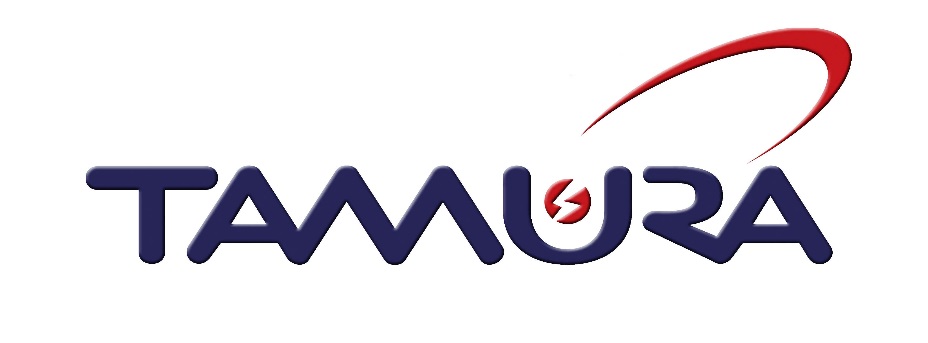 Vážení uchazeči,v současnosti hledáme pro posílení našeho týmu vhodné zaměstnance na pozici:DĚLNÍK V ELEKTROTECHNICE – NAVÍJENÍ Pracovní náplň:Práce ve výrobě transformátorů Kompletace komponentů dle zadaných instrukcí Obsluha navíjecích strojů  - praxe výhodou, nikoliv podmínkouPožadavky: Spolehlivost, zodpovědný přístupOchota pracovat ve směnném provozu  - 2 směnyNabízíme:dovolená nad rámec zákonadotované stravování, dotované horké nápojepříplatky za práci na odpolední směně, příspěvky na cestovnémožnost vzdělávání a získání profesních průkazůhlavní pracovní poměr a zázemí nadnárodní společnostinástupní mzda 13.250,-Kč, v závislosti na dovednostech možná výše mzdy až 23.750,-Kčplatné příplatky dle Zákoníku prácemoderní, příjemné pracovní prostředínástup možný ihnedV případě zájmu pošlete životopis na: prace@tamura-europe.co.uk nebo vyplňte přihlášku na vrátnici společnosti Hakenova 3789/22, Znojmo.Rádi přivítáme u pohovoru i naše bývalé zaměstance.Těšíme se na Vaše reakce – personální oddělení tel.: 515 284 746, 778 477 612